                                                     Экологическая акция«Покормите птиц зимой» Паспорт акции:Тип проекта: познавательно-практико- исследовательскийСрок проведение акции: ноябрь -  декабрьУчастники акции: дети дошкольного возраста (4-6лет), родители воспитанников, воспитатели группы.Актуальность акции:Мы, взрослые, педагоги и родители должны помочь выжить зимующим птицам нашей местности.   Задача взрослых  - воспитывать интерес у детей к нашим соседям по планете- птицам, желание узнавать новые факты их жизни, заботиться о них, радоваться от сознания того, что делясь крохами, можно спасти птиц  зимой от гибели. Дать детям элементарные знания о том, чем кормить птиц зимой. В совместной работе с родителями мы должны создать условия для общения ребенка с миром природы и для посильной помощи нашим пернатым друзьям. Цель: целью акции является изготовление кормушек детьми совместно с родителями, их размещение на территории детского сада, организация дежурств в «птичьей столовой». Родители и дети ответственно относятся к серьезному и нужному делу – изготовлению кормушек. Они их изготавливают из бросового и природного материалаЗадачи:1.Воспитывать заботливое отношение к птицам, желание помогать в трудных зимних условиях2.Обобщить знания детей, полученные при наблюдении за повадками птиц, ознакомлении с художественной литературой, бесед.3.Научить детей правильно их подкармливать.4. Вовлечь родителей в проектную деятельность.Этапы реализации акции:I этап – подготовительный: * Обсуждение цели и задач с воспитателями, детьми, родителями * Создание необходимых условий для реализации акции                                              II  этап – основной ( практический) • Внедрение в  воспитательно - образовательный процесс эффективных методов и приемов по расширению знаний дошкольников о зимующих птицах*Заготовка корма для птиц            * Изготовление кормушек                                                                                                    * Подкормка и наблюдение за птицами                                                                                    * Выставка детских рисунков « Птицы на кормушке»                                                               * Разработка и накопление методических материалов, разработка рекомендаций по проблеме                                                                                                   III этап-заключительный                                                                                                   * Обработка  результатов по реализации акции                                                              * Презентация акции (освещение опыта работы на сайте детского сада)                  * Участие в  конкурсах.                                                                * Организация птичьей столовой  «Зернышко» на территории детского сада.             Ожидаемые результаты реализации акции:* Создание необходимых условий в ДОУ по формированию у дошкольников целостного представления о жизни зимующих  птиц.* Заинтересованность  детей совместно с родителями в заботе о птицах, желание помогать им в зимний период (изготовление кормушек, подкормка птиц зимой).* Развитие у детей любознательности, творческих способностей, познавательной активности, коммуникативных навыков.* Активное участие родителей в реализации проекта* У детей и взрослых сформируется определенная система природоведческих знаний, позволяющая осознать единство всей природы и место человека в ней.Конкурс кормушек  «Птичья столовая» ( совместно с родителями)Прививание любви к братьям нашим меньшим, приучение заботиться о ком-то должно начинаться с самого детства. Есть зимнее занятие, которое легко поможет всё это осуществить – это подкормка птиц.Работа с родителями. Изготовление масок птиц, кормушек, буклеты: «Покормите птиц зимой», «Как изготовить кормушку», «Жизнь зимующих птиц», памятки: «Чем можно кормить птиц зимой» – укрепление детско-родительских отношений, выявление и развитие творческих.План мероприятий с родителями Мероприятия:  Буклеты: «Покормите птиц зимой»  Памятки: «Меню для птиц»  Буклет «Помогите птицам зимой»,  Изготовление кормушек, подкорм птиц.  Наблюдение за зимующими птицами Составление творческого отчёта о проделанной работе. Итог: в рамках акции «Покормите птиц зимой» проведена работа по экологическому воспитанию, познавательно-речевому, социально-коммуникативному, художественно-эстетическому развитию воспитанников; у детей был выражен положительный эмоциональный настрой во время проведения мероприятий; проведена работа по сплочению отношений воспитанников, педагогов и родительской общественности.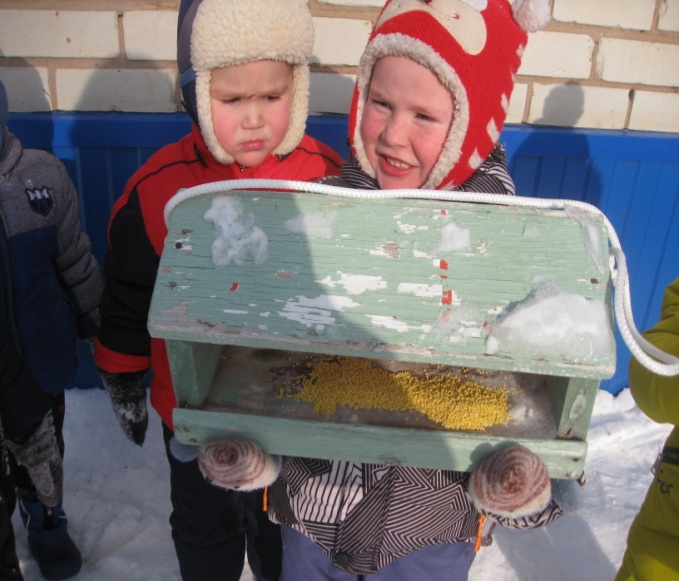 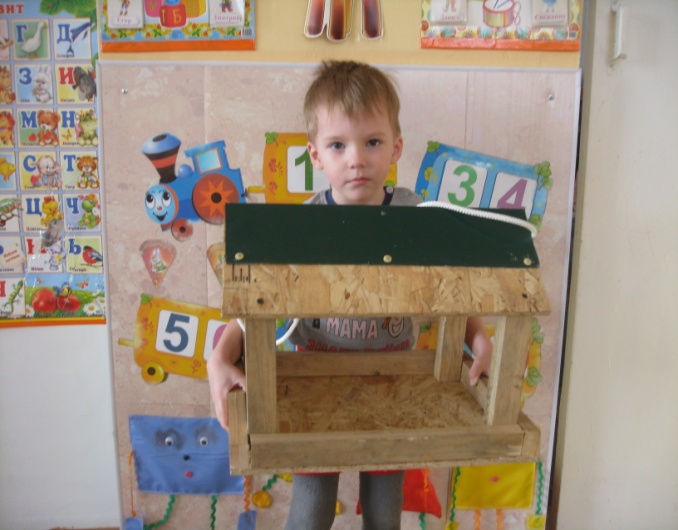 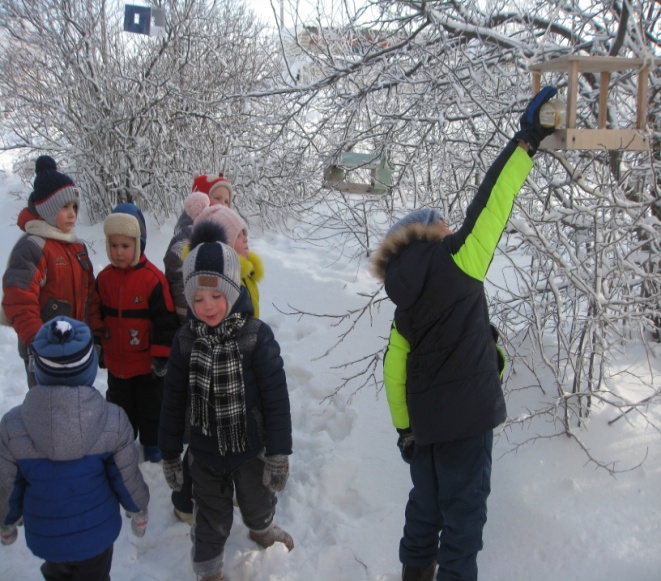 